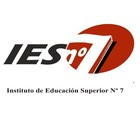 Instituto de Educación Superior N° 7Profesorado: Artes Visuales con Orientación en Producción resolución 293/16.Año Lectivo: 2022Asignatura: Lenguaje Visual IIFormato Curricular: Materia Régimen de Cursada: Anual, VirtualCurso: 3 añoCarga Horaria: 3 horas cátedras semanalesDocente a Cargo: Prof. y lic. Héctor Andrés CalabrasaEjes de contenidos El campo plástico. Encuadre tradicional, el equilibrio compositivo, desencuadre, sobreencuadre y reencuadre. El marco de encierro. El marco como límite. Marco explícito y marco implícito. Los formatos. El fuera de marco. Funciones del marco. El punto de vista. Relación espacio/tiempo an la bidimensión, en la tridimensión, en la imagen secuenciada y en la imagen en movimiento. La incidencia del espectador. Aries del tiempo y del espacio: critica al modelo canónico.La interpretación en las artes visuales. El sentido literal y el sentido figurado. Límites y alcances de la aplicación de la retórica a las artes visuales. Operaciones retóricas: supresión, sustitución, permutación (o cambio). Principales figuras retóricas: repetición, rima, comparación, acumulación, enganche, antítesis, paradoja, elipsis, circunloquio, suspensión, tautología, hipérbole, alusión, metáfora, metonimia. Encuadre. Bibliografía Barthes, A. (1974). "Retórica de la imagen". En Barthes Roland y otros, La semiologla. Comunicaciones. NQ 4. 3ra. ed. en cast. Buenos Aires: Editorial Tiempo contemporaneo. Brea, J. L. (2006). Estudios Visuales. La epistemologia de la visualidad en la era de Ia globalizaciOn. Madrid: Akal. Calabrese, 0. (1993). Como se lee una obra de arte. Madrid: Catedra. Calabrese, 0. (1999). La era neobarroca. Madrid: Catedra. Didi-Huberman, G. (2006). Lo que vemos, lo que nos mira. Buenos Aires: Manantial, Didi-Huberman, G.; Ranciere, J. y otros (2008). La polItica de las imágenes. Santiago de Chile: Metales Pesados. Gautier, G. (1996). 20 lecciones sobre la imagen y el sentido. Madrid: Cátedra. Gruner, E. (2005). El sitio de la mirada. Silencios de Ia imagen y secretos del arte. Buenos Aires: Grupo Editorial Norma. Grupo p (1993). Tratado del signo visual Madrid: Cátedra, Col. Signo e imagen. Vilches, L. (1999). La lectura de la imagen. Barcelona: Paidos. Kanizsa, G. (1998). Gramatica de la vision. Barcelona: Paidos.